О проведении инвентаризации мест захоронений на кладбище Арсеньевского городского округаВ соответствии с Федеральными законами от 06 октября 2003 года № 131-ФЗ «Об общих принципах организации местного самоуправления в Российской Федерации», от 12 января 1996 года № 8-ФЗ «О погребении и похоронном деле», Законом Приморского края от 23 декабря 2005 года № 332-КЗ "О погребении и похоронном деле в Приморском крае", пунктом 1 Поручения Президента Российской Федерации от 09 июля 2017 года № Пр-1330 «Перечень поручений Президента Российской Федерации по результатам проверки исполнения законодательства и решений Президента Российской Федерации по вопросам организации погребения и похоронного дела, проведенной Контрольным управлением Президента Российской Федерации», в соответствии с постановлением администрации Арсеньевского городского округа от 30 августа 2023 года № 511-па «Об утверждении Порядка проведения инвентаризации мест захоронений на кладбищах, расположенных  на территории Арсеньевского городского округа», руководствуясь Уставом Арсеньевского городского округа, администрация Арсеньевского городского округаПОСТАНОВЛЯЕТ:Провести инвентаризацию мест захоронений, расположенных на кладбище Арсеньевского городского округа по адресу: Приморский край, г. Арсеньев, относительно ориентира, расположенного в границах участка, ориентир по правой стороне ключа Суличевского, 200 м на юго - восток от 3 км а/д Арсеньев – Варфоломеевка. Квартал В, сектора 1 - 12 (согласно рабочей схемы МБУ «Специализированная служба Арсеньевского городского округа»). Определить уполномоченным на проведение работ по инвентаризации мест захоронений МБУ «Специализированная служба Арсеньевского городского округа».Установить срок проведения инвентаризации с 02.10.2023 по 25.12.2023.Создать инвентаризационную комиссию по проведению инвентаризации мест захоронений, расположенных на кладбище Арсеньевского городского округа (далее – Комиссия).Утвердить прилагаемый состав Комиссии (по должностям).Назначить ответственным за обработку и систематизацию данных, полученных в результате проведения работ по инвентаризации, начальника отдела содержания городских территорий управления жизнеобеспечения администрации Арсеньевского городского округа. На время проведения инвентаризации погребения (захоронения) в указанных в п. 1 настоящего постановления секторах кладбища производятся при условии согласования с Комиссией, при наличии места для погребения (захоронения).Организационному управлению администрации Арсеньевского городского округа (Абрамова) обеспечить размещение на официальном сайте администрации Арсеньевского городского округа настоящего постановления.Контроль за исполнением настоящего постановления возложить на первого заместителя главы администрации Арсеньевского городского округа Богомолова Е.В.Глава городского округа                                                                                       В.С. Пивень   УТВЕРЖДЕНпостановлением  администрацииАрсеньевского городского округа от «18» сентября 2023 года № 574-паСостав инвентаризационной комиссии по проведению инвентаризации мест захоронений, расположенных на кладбище Арсеньевского городского округа(по должностям)Первый заместитель главы администрации Арсеньевского городского округа, председатель Комиссии;Начальник управления жизнеобеспечения администрации Арсеньевского городского округа, заместитель председателя Комиссии;Члены Комиссии:Заместитель начальника управления жизнеобеспечения администрации Арсеньевского городского округа;Начальник отдела содержания городских территорий управления жизнеобеспечения администрации Арсеньевского городского округа;Директор МБУ «Специализированная служба Арсеньевского городского округа».______________________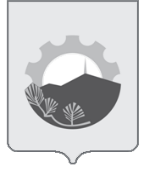 АДМИНИСТРАЦИЯ АРСЕНЬЕВСКОГО ГОРОДСКОГО ОКРУГА П О С Т А Н О В Л Е Н И Е18 сентября 2023 г.г. Арсеньев№574-па